Terrassmarkis på limträTerrassmarkisen på limträ är en egen konstruktion vi tillverkar direkt på vår firma och lyfter på plats med kranbil. 
Det är en målad limträbalk med en terrassmarkis monterad på båda sidor, uppe på limträbalken sitter ett plåttak för att skydda markisen i infällt läge.  Denna markis är perfekt för en fristående uteservering eller för att slippa begränsas av att fästa terrassmarkisen i väggen och på så sätt också kunna täcka en större area. Det krävs inte någon skruv i marken för att kunna montera denna typ av markis.

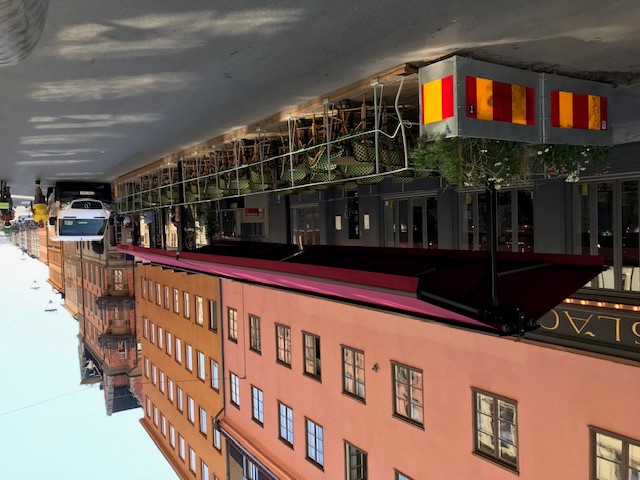 